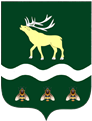 АДМИНИСТРАЦИЯЯКОВЛЕВСКОГО МУНИЦИПАЛЬНОГО РАЙОНА ПРИМОРСКОГО КРАЯ ПОСТАНОВЛЕНИЕ  О внесении изменений в постановление Администрации Яковлевского муниципального района от 14.12.2018 г. № 683-НПА «Об утверждении муниципальной программы «Защита населения и территории от чрезвычайных ситуаций, обеспечение пожарной безопасности Яковлевского муниципального района» на 2019-2025 годы»На основании распоряжения Администрации Яковлевского муниципального района от 01.10.2018 № 518 «Об утверждении Перечня муниципальных программ Яковлевского муниципального района», в соответствии с Порядком разработки, реализации и оценки эффективности муниципальных программ Яковлевского муниципального района от 26.08.2015 № 298-НПА «Об утверждении Порядка разработки, реализации и оценки эффективности муниципальных программ Яковлевского муниципального района,  Администрация Яковлевского муниципального районаПОСТАНОВЛЯЕТ:Внести в муниципальную программу «Защита населения и территории от чрезвычайных ситуаций, обеспечение пожарной безопасности Яковлевского муниципального района» на 2019-2025 годы,  утвержденную постановлением Администрации Яковлевского муниципального района от 14.12.2018г. № 683-НПА «Об утверждении Муниципальной программы «Защита населения и территории от чрезвычайных ситуаций, обеспечение пожарной безопасности Яковлевского муниципального района» на 2019-2025 годы» (в редакции постановлений Администрации Яковлевского муниципального района от 31.12.2019 № 596-НПА, от 04.03.2020г. № 115-нпа, от 14.04.2020 № 207-нпа, от  09.07.2020 № 344-нпа) (далее – муниципальная программа) следующие изменения:Изложить приложение № 4 к муниципальной программе в новой редакции согласно приложению № 1 к настоящему постановлению.Изложить приложение № 5 к муниципальной программе в новой редакции согласно приложению № 2 к настоящему постановлению.2.  Руководителю аппарата Администрации Яковлевского муниципального района (Сомова О.В.) обеспечить официальное опубликование настоящего постановления в газете «Сельский труженик» и на официальном сайте Администрации Яковлевского муниципального района. 3. Настоящее постановление вступает в силу со дня его официального опубликования.4. Контроль  исполнения настоящего постановления оставляю за собой.Глава района - глава АдминистрацииЯковлевского муниципального района 					   Н.В. Вязовик от20.10.2020с. Яковлевка№476-НПАПриложение № 1Приложение № 1Приложение № 1Приложение № 1Приложение № 1к постановлению Администравциик постановлению Администравциик постановлению Администравциик постановлению Администравциик постановлению АдминистравцииЯковлевского муниципального районаЯковлевского муниципального районаЯковлевского муниципального районаЯковлевского муниципального районаЯковлевского муниципального районаот                                  №                     -НПАот                                  №                     -НПАот                                  №                     -НПАот                                  №                     -НПАот                                  №                     -НПАПриложение № 4Приложение № 4Приложение № 4Приложение № 4Приложение № 4к муниципальной программек муниципальной программек муниципальной программек муниципальной программек муниципальной программеЯковлевского муниципального районаЯковлевского муниципального районаЯковлевского муниципального районаЯковлевского муниципального районаЯковлевского муниципального района"Защита населения и территории от чрезвычайных"Защита населения и территории от чрезвычайных"Защита населения и территории от чрезвычайных"Защита населения и территории от чрезвычайных"Защита населения и территории от чрезвычайныхситуаций, обеспечение пожарной безопасностиситуаций, обеспечение пожарной безопасностиситуаций, обеспечение пожарной безопасностиситуаций, обеспечение пожарной безопасностиситуаций, обеспечение пожарной безопасностиЯковлевского муниципального района" на 2019-2025 годы,Яковлевского муниципального района" на 2019-2025 годы,Яковлевского муниципального района" на 2019-2025 годы,Яковлевского муниципального района" на 2019-2025 годы,Яковлевского муниципального района" на 2019-2025 годы,утвержденной постановлением Администрацииутвержденной постановлением Администрацииутвержденной постановлением Администрацииутвержденной постановлением Администрацииутвержденной постановлением АдминистрацииЯковлевского муниципального района Яковлевского муниципального района Яковлевского муниципального района Яковлевского муниципального района Яковлевского муниципального района от 14.12.2018г.  № 683 - нпаот 14.12.2018г.  № 683 - нпаот 14.12.2018г.  № 683 - нпаот 14.12.2018г.  № 683 - нпаот 14.12.2018г.  № 683 - нпаРЕСУРСНОЕ ОБЕСПЕЧЕНИЕ РЕАЛИЗАЦИИРЕСУРСНОЕ ОБЕСПЕЧЕНИЕ РЕАЛИЗАЦИИРЕСУРСНОЕ ОБЕСПЕЧЕНИЕ РЕАЛИЗАЦИИРЕСУРСНОЕ ОБЕСПЕЧЕНИЕ РЕАЛИЗАЦИИРЕСУРСНОЕ ОБЕСПЕЧЕНИЕ РЕАЛИЗАЦИИРЕСУРСНОЕ ОБЕСПЕЧЕНИЕ РЕАЛИЗАЦИИРЕСУРСНОЕ ОБЕСПЕЧЕНИЕ РЕАЛИЗАЦИИРЕСУРСНОЕ ОБЕСПЕЧЕНИЕ РЕАЛИЗАЦИИРЕСУРСНОЕ ОБЕСПЕЧЕНИЕ РЕАЛИЗАЦИИРЕСУРСНОЕ ОБЕСПЕЧЕНИЕ РЕАЛИЗАЦИИРЕСУРСНОЕ ОБЕСПЕЧЕНИЕ РЕАЛИЗАЦИИРЕСУРСНОЕ ОБЕСПЕЧЕНИЕ РЕАЛИЗАЦИИМУНИЦИПАЛЬНОЙ ПРОГРАММЫ ЯКОВЛЕВСКОГО МУНИЦИПАЛЬНОГО РАЙОНАМУНИЦИПАЛЬНОЙ ПРОГРАММЫ ЯКОВЛЕВСКОГО МУНИЦИПАЛЬНОГО РАЙОНАМУНИЦИПАЛЬНОЙ ПРОГРАММЫ ЯКОВЛЕВСКОГО МУНИЦИПАЛЬНОГО РАЙОНАМУНИЦИПАЛЬНОЙ ПРОГРАММЫ ЯКОВЛЕВСКОГО МУНИЦИПАЛЬНОГО РАЙОНАМУНИЦИПАЛЬНОЙ ПРОГРАММЫ ЯКОВЛЕВСКОГО МУНИЦИПАЛЬНОГО РАЙОНАМУНИЦИПАЛЬНОЙ ПРОГРАММЫ ЯКОВЛЕВСКОГО МУНИЦИПАЛЬНОГО РАЙОНАМУНИЦИПАЛЬНОЙ ПРОГРАММЫ ЯКОВЛЕВСКОГО МУНИЦИПАЛЬНОГО РАЙОНАМУНИЦИПАЛЬНОЙ ПРОГРАММЫ ЯКОВЛЕВСКОГО МУНИЦИПАЛЬНОГО РАЙОНАМУНИЦИПАЛЬНОЙ ПРОГРАММЫ ЯКОВЛЕВСКОГО МУНИЦИПАЛЬНОГО РАЙОНАМУНИЦИПАЛЬНОЙ ПРОГРАММЫ ЯКОВЛЕВСКОГО МУНИЦИПАЛЬНОГО РАЙОНАМУНИЦИПАЛЬНОЙ ПРОГРАММЫ ЯКОВЛЕВСКОГО МУНИЦИПАЛЬНОГО РАЙОНАМУНИЦИПАЛЬНОЙ ПРОГРАММЫ ЯКОВЛЕВСКОГО МУНИЦИПАЛЬНОГО РАЙОНА"ЗАЩИТА НАСЕЛЕНИЯ И ТЕРРИТОРИИ ОТ ЧРЕЗВЫЧАЙНЫХ СИТУАЦИЙ,"ЗАЩИТА НАСЕЛЕНИЯ И ТЕРРИТОРИИ ОТ ЧРЕЗВЫЧАЙНЫХ СИТУАЦИЙ,"ЗАЩИТА НАСЕЛЕНИЯ И ТЕРРИТОРИИ ОТ ЧРЕЗВЫЧАЙНЫХ СИТУАЦИЙ,"ЗАЩИТА НАСЕЛЕНИЯ И ТЕРРИТОРИИ ОТ ЧРЕЗВЫЧАЙНЫХ СИТУАЦИЙ,"ЗАЩИТА НАСЕЛЕНИЯ И ТЕРРИТОРИИ ОТ ЧРЕЗВЫЧАЙНЫХ СИТУАЦИЙ,"ЗАЩИТА НАСЕЛЕНИЯ И ТЕРРИТОРИИ ОТ ЧРЕЗВЫЧАЙНЫХ СИТУАЦИЙ,"ЗАЩИТА НАСЕЛЕНИЯ И ТЕРРИТОРИИ ОТ ЧРЕЗВЫЧАЙНЫХ СИТУАЦИЙ,"ЗАЩИТА НАСЕЛЕНИЯ И ТЕРРИТОРИИ ОТ ЧРЕЗВЫЧАЙНЫХ СИТУАЦИЙ,"ЗАЩИТА НАСЕЛЕНИЯ И ТЕРРИТОРИИ ОТ ЧРЕЗВЫЧАЙНЫХ СИТУАЦИЙ,"ЗАЩИТА НАСЕЛЕНИЯ И ТЕРРИТОРИИ ОТ ЧРЕЗВЫЧАЙНЫХ СИТУАЦИЙ,"ЗАЩИТА НАСЕЛЕНИЯ И ТЕРРИТОРИИ ОТ ЧРЕЗВЫЧАЙНЫХ СИТУАЦИЙ,"ЗАЩИТА НАСЕЛЕНИЯ И ТЕРРИТОРИИ ОТ ЧРЕЗВЫЧАЙНЫХ СИТУАЦИЙ,ОБЕСПЕЧЕНИЕ ПОЖАРНОЙ БЕЗОПАСНОСТИ ЯКОВЛЕВСКОГО МУНИЦИПАЛЬНОГО РАЙОНА"ОБЕСПЕЧЕНИЕ ПОЖАРНОЙ БЕЗОПАСНОСТИ ЯКОВЛЕВСКОГО МУНИЦИПАЛЬНОГО РАЙОНА"ОБЕСПЕЧЕНИЕ ПОЖАРНОЙ БЕЗОПАСНОСТИ ЯКОВЛЕВСКОГО МУНИЦИПАЛЬНОГО РАЙОНА"ОБЕСПЕЧЕНИЕ ПОЖАРНОЙ БЕЗОПАСНОСТИ ЯКОВЛЕВСКОГО МУНИЦИПАЛЬНОГО РАЙОНА"ОБЕСПЕЧЕНИЕ ПОЖАРНОЙ БЕЗОПАСНОСТИ ЯКОВЛЕВСКОГО МУНИЦИПАЛЬНОГО РАЙОНА"ОБЕСПЕЧЕНИЕ ПОЖАРНОЙ БЕЗОПАСНОСТИ ЯКОВЛЕВСКОГО МУНИЦИПАЛЬНОГО РАЙОНА"ОБЕСПЕЧЕНИЕ ПОЖАРНОЙ БЕЗОПАСНОСТИ ЯКОВЛЕВСКОГО МУНИЦИПАЛЬНОГО РАЙОНА"ОБЕСПЕЧЕНИЕ ПОЖАРНОЙ БЕЗОПАСНОСТИ ЯКОВЛЕВСКОГО МУНИЦИПАЛЬНОГО РАЙОНА"ОБЕСПЕЧЕНИЕ ПОЖАРНОЙ БЕЗОПАСНОСТИ ЯКОВЛЕВСКОГО МУНИЦИПАЛЬНОГО РАЙОНА"ОБЕСПЕЧЕНИЕ ПОЖАРНОЙ БЕЗОПАСНОСТИ ЯКОВЛЕВСКОГО МУНИЦИПАЛЬНОГО РАЙОНА"ОБЕСПЕЧЕНИЕ ПОЖАРНОЙ БЕЗОПАСНОСТИ ЯКОВЛЕВСКОГО МУНИЦИПАЛЬНОГО РАЙОНА"ОБЕСПЕЧЕНИЕ ПОЖАРНОЙ БЕЗОПАСНОСТИ ЯКОВЛЕВСКОГО МУНИЦИПАЛЬНОГО РАЙОНА"НА 2019-2025 ГОДЫ ЗА СЧЕТ СРЕДСТВ БЮДЖЕТАНА 2019-2025 ГОДЫ ЗА СЧЕТ СРЕДСТВ БЮДЖЕТАНА 2019-2025 ГОДЫ ЗА СЧЕТ СРЕДСТВ БЮДЖЕТАНА 2019-2025 ГОДЫ ЗА СЧЕТ СРЕДСТВ БЮДЖЕТАНА 2019-2025 ГОДЫ ЗА СЧЕТ СРЕДСТВ БЮДЖЕТАНА 2019-2025 ГОДЫ ЗА СЧЕТ СРЕДСТВ БЮДЖЕТАНА 2019-2025 ГОДЫ ЗА СЧЕТ СРЕДСТВ БЮДЖЕТАНА 2019-2025 ГОДЫ ЗА СЧЕТ СРЕДСТВ БЮДЖЕТАНА 2019-2025 ГОДЫ ЗА СЧЕТ СРЕДСТВ БЮДЖЕТАНА 2019-2025 ГОДЫ ЗА СЧЕТ СРЕДСТВ БЮДЖЕТАНА 2019-2025 ГОДЫ ЗА СЧЕТ СРЕДСТВ БЮДЖЕТАНА 2019-2025 ГОДЫ ЗА СЧЕТ СРЕДСТВ БЮДЖЕТА ЯКОВЛЕВСКОГО МУНИЦИПАЛЬНОГО РАЙОНА  ЯКОВЛЕВСКОГО МУНИЦИПАЛЬНОГО РАЙОНА  ЯКОВЛЕВСКОГО МУНИЦИПАЛЬНОГО РАЙОНА  ЯКОВЛЕВСКОГО МУНИЦИПАЛЬНОГО РАЙОНА  ЯКОВЛЕВСКОГО МУНИЦИПАЛЬНОГО РАЙОНА  ЯКОВЛЕВСКОГО МУНИЦИПАЛЬНОГО РАЙОНА  ЯКОВЛЕВСКОГО МУНИЦИПАЛЬНОГО РАЙОНА  ЯКОВЛЕВСКОГО МУНИЦИПАЛЬНОГО РАЙОНА  ЯКОВЛЕВСКОГО МУНИЦИПАЛЬНОГО РАЙОНА  ЯКОВЛЕВСКОГО МУНИЦИПАЛЬНОГО РАЙОНА  ЯКОВЛЕВСКОГО МУНИЦИПАЛЬНОГО РАЙОНА  ЯКОВЛЕВСКОГО МУНИЦИПАЛЬНОГО РАЙОНА № п/пСтатусНаименованиеОтветственный исполнитель, соисполнителиКод бюджетной классификацииКод бюджетной классификацииКод бюджетной классификацииКод бюджетной классификацииРасходы ( руб.), годыРасходы ( руб.), годыРасходы ( руб.), годыРасходы ( руб.), годыРасходы ( руб.), годыРасходы ( руб.), годыРасходы ( руб.), годыГРБСРз ПрЦСРВР20192020202120222023202420251234567891011121314151.Муниципальная программа "Защита населения и территории от чрезвычайных ситуаций, обеспечение пожарной безопасности Яковлевского муниципального района" на 2019-2025 годыМКУ "ХОЗУ", МКУ "ЦО и СО", МКУ "Управление культуры", отдел ГОЧС000000000 0 00 00000000 1 562 034,82   ###########    1 787 000,00       1 778 000,00       1 353 000,00       1 353 000,00     1 353 000,00   1.1.Подпрограмма "Пожарная безопасность" на 2019-2025 годы МКУ "ХОЗУ", МКУ "ЦО и СО", МКУ "Управление культуры, отдел  ГОЧС000000006 1 01 70040000 1 556 634,82   ###########    1 697 000,00       1 688 000,00       1 303 000,00       1 303 000,00     1 303 000,00   1.1.1.Основное мероприятиеОрганизация выполнения и осуществления  мер пожарной безопасности в Яковлевском муниципальном районевсего000000006 1 01 70040000 1 556 634,82   ###########    1 697 000,00       1 688 000,00       1 303 000,00       1 303 000,00     1 303 000,00   1.1.1.Основное мероприятиеОрганизация выполнения и осуществления  мер пожарной безопасности в Яковлевском муниципальном районеМКУ "ХОЗУ"985011306 1 01 70040244        53 613,74         55 000,00              55 000,00              55 000,00            55 000,00            55 000,00          55 000,00   1.1.1.Основное мероприятиеОрганизация выполнения и осуществления  мер пожарной безопасности в Яковлевском муниципальном районеМКУ "ЦО и СО"  980070006 1 01 70040610 1 413 021,08   ###########    1 545 000,00       1 500 000,00       1 085 000,00       1 085 000,00     1 085 000,00   1.1.1.Основное мероприятиеОрганизация выполнения и осуществления  мер пожарной безопасности в Яковлевском муниципальном районеМКУ "ЦО и СО"  980070106 1 01 70040610      372 483,20     2 389 000,00             600 000,00            600 000,00          350 000,00          350 000,00        350 000,00   1.1.1.Основное мероприятиеОрганизация выполнения и осуществления  мер пожарной безопасности в Яковлевском муниципальном районеМКУ "ЦО и СО"  980070206 1 01 70040610      993 686,28     1 330 000,00             840 000,00            745 000,00          700 000,00          700 000,00        700 000,00   1.1.1.Основное мероприятиеОрганизация выполнения и осуществления  мер пожарной безопасности в Яковлевском муниципальном районеМКУ "ЦО и СО"  980070306 1 01 70040610        46 851,60     1 720 002,00             105 000,00            155 000,00            35 000,00            35 000,00          35 000,00   1.1.1.Основное мероприятиеОрганизация выполнения и осуществления  мер пожарной безопасности в Яковлевском муниципальном районеМКУ "Управление культуры"982000006 1 01 70040000      90 000,00     452 000,00            97 000,00          133 000,00          163 000,00          163 000,00        163 000,00   1.1.1.Основное мероприятиеОрганизация выполнения и осуществления  мер пожарной безопасности в Яковлевском муниципальном районеМКУ "Управление культуры"982080106 1 01 70040611        50 000,00         64 000,00              64 000,00            100 000,00          103 000,00          103 000,00        103 000,00   1.1.1.Основное мероприятиеОрганизация выполнения и осуществления  мер пожарной безопасности в Яковлевском муниципальном районеМКУ "Управление культуры"982080106 1 01 70040244        40 000,00         33 000,00              33 000,00              33 000,00            60 000,00            60 000,00          60 000,00   1.1.1.Основное мероприятиеОрганизация выполнения и осуществления  мер пожарной безопасности в Яковлевском муниципальном районеМКУ "Управление культуры"982070306 1 01 70040611                  -          355 000,00                         -                           -                          -                          -                         -     1.1.1.1.МероприятиеУлучшение материальной базы по противопожарной безопасности учреждений, финансируемых из бюджета Яковлевского районавсего000000006 1 01 70040000    421 572,40   ###########       487 766,00          464 224,00          267 000,00          267 000,00        267 000,00   1.1.1.1.МероприятиеУлучшение материальной базы по противопожарной безопасности учреждений, финансируемых из бюджета Яковлевского районаМКУ "ХОЗУ"985011306 2 01 70040244                  -                      -                           -                           -                          -                          -                         -     1.1.1.1.МероприятиеУлучшение материальной базы по противопожарной безопасности учреждений, финансируемых из бюджета Яковлевского районаМКУ "ЦО и СО"980070006 1 01 70040 610    401 021,00   ###########       450 000,00          450 000,00          250 000,00          250 000,00        250 000,00   1.1.1.1.МероприятиеУлучшение материальной базы по противопожарной безопасности учреждений, финансируемых из бюджета Яковлевского районаМКУ "ЦО и СО"980070106 1 01 70040 610        26 160,00     1 389 000,00             250 000,00            250 000,00            50 000,00            50 000,00          50 000,00   1.1.1.1.МероприятиеУлучшение материальной базы по противопожарной безопасности учреждений, финансируемых из бюджета Яковлевского районаМКУ "ЦО и СО"980070206 1 01 70040 610      374 861,00        200 000,00             200 000,00            200 000,00          200 000,00          200 000,00        200 000,00   1.1.1.1.МероприятиеУлучшение материальной базы по противопожарной безопасности учреждений, финансируемых из бюджета Яковлевского района980070306 1 01 70040610                  -          720 002,00                         -                           -                          -                          -                         -     1.1.1.1.МероприятиеУлучшение материальной базы по противопожарной безопасности учреждений, финансируемых из бюджета Яковлевского районаМКУ "Управление культуры"982000006 1 01 70040000      20 551,40     392 766,00            37 766,00            14 224,00            17 000,00            17 000,00          17 000,00   1.1.1.1.МероприятиеУлучшение материальной базы по противопожарной безопасности учреждений, финансируемых из бюджета Яковлевского районаМКУ "Управление культуры"982080106 1 01 70040611        13 520,00         27 542,00              27 542,00                4 000,00              7 000,00              7 000,00            7 000,00   1.1.1.1.МероприятиеУлучшение материальной базы по противопожарной безопасности учреждений, финансируемых из бюджета Яковлевского районаМКУ "Управление культуры"982080106 1 01 70040244         7 031,40         10 224,00              10 224,00              10 224,00            10 000,00            10 000,00          10 000,00   1.1.1.1.МероприятиеУлучшение материальной базы по противопожарной безопасности учреждений, финансируемых из бюджета Яковлевского районаМКУ "Управление культуры"982070306 1 01 70040611                  -          355 000,00                         -                           -                          -                          -                         -     1.1.1.2МероприятиеТекущее содержание и ремонт средств противопожарной безопасности, конструкций в соответствии с требованиями пожарной безопасности  всего000000006 1 01 70040000 1 025 687,42   ###########    1 109 234,00       1 123 776,00          936 000,00          936 000,00        936 000,00   1.1.1.2МероприятиеТекущее содержание и ремонт средств противопожарной безопасности, конструкций в соответствии с требованиями пожарной безопасности  МКУ "ХОЗУ"985011306 1 01 70040244      53 613,74       55 000,00            55 000,00            55 000,00            55 000,00            55 000,00          55 000,00   1.1.1.2МероприятиеТекущее содержание и ремонт средств противопожарной безопасности, конструкций в соответствии с требованиями пожарной безопасности  МКУ "ЦО и СО"980070006 1 01 70040610    902 625,08   ###########       995 000,00          950 000,00          735 000,00          735 000,00        735 000,00   1.1.1.2МероприятиеТекущее содержание и ремонт средств противопожарной безопасности, конструкций в соответствии с требованиями пожарной безопасности  МКУ "ЦО и СО"980070106 1 01 70040610      236 948,20     1 000 000,00             300 000,00            300 000,00          250 000,00          250 000,00        250 000,00   1.1.1.2МероприятиеТекущее содержание и ремонт средств противопожарной безопасности, конструкций в соответствии с требованиями пожарной безопасности  МКУ "ЦО и СО"980070206 1 01 70040610      618 825,28     1 080 000,00             590 000,00            495 000,00          450 000,00          450 000,00        450 000,00   1.1.1.2МероприятиеТекущее содержание и ремонт средств противопожарной безопасности, конструкций в соответствии с требованиями пожарной безопасности  МКУ "ЦО и СО"980070306 1 01 70040610        46 851,60     1 000 000,00             105 000,00            155 000,00            35 000,00            35 000,00          35 000,00   1.1.1.2МероприятиеТекущее содержание и ремонт средств противопожарной безопасности, конструкций в соответствии с требованиями пожарной безопасности  МКУ "Управление культуры"982080106 1 01 70040000      69 448,60       59 234,00            59 234,00          118 776,00          146 000,00          146 000,00        146 000,00   1.1.1.2МероприятиеТекущее содержание и ремонт средств противопожарной безопасности, конструкций в соответствии с требованиями пожарной безопасности  МКУ "Управление культуры"982080106 1 01 70040611        36 480,00         36 458,00              36 458,00              96 000,00            96 000,00            96 000,00          96 000,00   1.1.1.2МероприятиеТекущее содержание и ремонт средств противопожарной безопасности, конструкций в соответствии с требованиями пожарной безопасности  МКУ "Управление культуры"982080106 1 01 70040244        32 968,60         22 776,00              22 776,00              22 776,00            50 000,00            50 000,00          50 000,00   1.1.1.3.МероприятиеРазвитие инфраструктуры систем оповещения и информирования населениявсего000000006 1 01 70040000    109 375,00       50 000,00          100 000,00          100 000,00          100 000,00          100 000,00        100 000,00   1.1.1.3.МероприятиеРазвитие инфраструктуры систем оповещения и информирования населенияМКУ "ЦО и СО"980070006 1 01 70040610    109 375,00       50 000,00          100 000,00          100 000,00          100 000,00          100 000,00        100 000,00   1.1.1.3.МероприятиеРазвитие инфраструктуры систем оповещения и информирования населенияМКУ "ЦО и СО"980070106 1 01 70040610      109 375,00              50 000,00              50 000,00            50 000,00            50 000,00          50 000,00   1.1.1.3.МероприятиеРазвитие инфраструктуры систем оповещения и информирования населенияМКУ "ЦО и СО"980070206 1 01 70040610      50 000,00              50 000,00              50 000,00            50 000,00            50 000,00          50 000,00   1.2.Отдельные мероприяияМероприятия по обеспечению сил и средств гражданской обороны ( ГО) и чрезвычайных ситуаций ( ЧС)МКУ "ХОЗУ"985011306 0 01 20110244        5 400,00     190 000,00            90 000,00            90 000,00            50 000,00            50 000,00          50 000,00   1.2.Отдельные мероприяияМероприятия по обеспечению сил и средств гражданской обороны ( ГО) и чрезвычайных ситуаций ( ЧС)МКУ "ХОЗУ"985011306 0 01 20110244        5 400,00     190 000,00            90 000,00            90 000,00            50 000,00            50 000,00          50 000,00   1.2.Отдельные мероприяияМероприятия по обеспечению сил и средств гражданской обороны ( ГО) и чрезвычайных ситуаций ( ЧС)МКУ "ХОЗУ"985011306 0 01 20110244        5 400,00     190 000,00            90 000,00            90 000,00            50 000,00            50 000,00          50 000,00   1.2.Отдельные мероприяияМероприятия по обеспечению сил и средств гражданской обороны ( ГО) и чрезвычайных ситуаций ( ЧС)МКУ "ХОЗУ"985011306 0 01 20110244        5 400,00     190 000,00            90 000,00            90 000,00            50 000,00            50 000,00          50 000,00   1.2.1.МероприятиеОбучение специалистов и руководящего состава учреждений и организаций, обучение и пропаганда населения в области ГО и  и оповещение населения в области ГО и ЧСМКУ "ХОЗУ"985011306 0 01 20110244                  -           40 000,00                         -                50 000,00                        -                          -                         -     1.2.1.МероприятиеОбучение специалистов и руководящего состава учреждений и организаций, обучение и пропаганда населения в области ГО и  и оповещение населения в области ГО и ЧСМКУ "ХОЗУ"985011306 0 01 20110244                  -           40 000,00                         -                50 000,00                        -                          -                         -     1.2.1.МероприятиеОбучение специалистов и руководящего состава учреждений и организаций, обучение и пропаганда населения в области ГО и  и оповещение населения в области ГО и ЧСМКУ "ХОЗУ"985011306 0 01 20110244                  -           40 000,00                         -                50 000,00                        -                          -                         -     1.2.1.МероприятиеОбучение специалистов и руководящего состава учреждений и организаций, обучение и пропаганда населения в области ГО и  и оповещение населения в области ГО и ЧСМКУ "ХОЗУ"985011306 0 01 20110244                  -           40 000,00                         -                50 000,00                        -                          -                         -     1.2.2.МероприятиеОснащение средствами рациационной разведки и радиационного контроля РСЧСМКУ "ХОЗУ"985011306 0 01 20110244                  -                      -                50 000,00                         -                          -                          -                         -     1.2.2.МероприятиеОснащение средствами рациационной разведки и радиационного контроля РСЧСМКУ "ХОЗУ"985011306 0 01 20110244                  -                      -                50 000,00                         -                          -                          -                         -     1.2.3.МероприятиеОбеспечение сил и средств ГО и ЧС запасами материальных средствМКУ "ХОЗУ985011306 0 01 20110244         5 400,00        150 000,00              40 000,00              40 000,00            50 000,00            50 000,00          50 000,00   1.2.3.МероприятиеОбеспечение сил и средств ГО и ЧС запасами материальных средствМКУ "ХОЗУ985011306 0 01 20110244         5 400,00        150 000,00              40 000,00              40 000,00            50 000,00            50 000,00          50 000,00   1.2.3.МероприятиеОбеспечение сил и средств ГО и ЧС запасами материальных средствМКУ "ХОЗУ985011306 0 01 20110244         5 400,00        150 000,00              40 000,00              40 000,00            50 000,00            50 000,00          50 000,00   1.2.3.МероприятиеОбеспечение сил и средств ГО и ЧС запасами материальных средствМКУ "ХОЗУ985011306 0 01 20110244         5 400,00        150 000,00              40 000,00              40 000,00            50 000,00            50 000,00          50 000,00   Приложение №  2Приложение №  2Приложение №  2Приложение №  2Приложение №  2к постановлению Администрациик постановлению Администрациик постановлению Администрациик постановлению Администрациик постановлению АдминистрацииЯковлевского муниципального районаЯковлевского муниципального районаЯковлевского муниципального районаЯковлевского муниципального районаЯковлевского муниципального районаот                                         №             -НПАот                                         №             -НПАот                                         №             -НПАот                                         №             -НПАот                                         №             -НПАПриложение № 5Приложение № 5Приложение № 5Приложение № 5Приложение № 5к муниципальной программек муниципальной программек муниципальной программек муниципальной программек муниципальной программеЯковлевского муниципального районаЯковлевского муниципального районаЯковлевского муниципального районаЯковлевского муниципального районаЯковлевского муниципального района"Защита населения и территории от чрезвычайных"Защита населения и территории от чрезвычайных"Защита населения и территории от чрезвычайных"Защита населения и территории от чрезвычайных"Защита населения и территории от чрезвычайныхситуаций, обеспечение пожарной безопасностиситуаций, обеспечение пожарной безопасностиситуаций, обеспечение пожарной безопасностиситуаций, обеспечение пожарной безопасностиситуаций, обеспечение пожарной безопасностиЯковлевского муниципального района" на 2019-2025 годы,Яковлевского муниципального района" на 2019-2025 годы,Яковлевского муниципального района" на 2019-2025 годы,Яковлевского муниципального района" на 2019-2025 годы,Яковлевского муниципального района" на 2019-2025 годы,утвержденной постановлением Администрации утвержденной постановлением Администрации утвержденной постановлением Администрации утвержденной постановлением Администрации утвержденной постановлением Администрации Яковлевского муниципального районаЯковлевского муниципального районаЯковлевского муниципального районаЯковлевского муниципального районаЯковлевского муниципального районаот 14.12.2018г. № 683 - нпаот 14.12.2018г. № 683 - нпаот 14.12.2018г. № 683 - нпаот 14.12.2018г. № 683 - нпаот 14.12.2018г. № 683 - нпаПРОГНОЗНАЯ ОЦЕНКА РАСХОДОВ НА РЕАЛИЗАЦИЮПРОГНОЗНАЯ ОЦЕНКА РАСХОДОВ НА РЕАЛИЗАЦИЮПРОГНОЗНАЯ ОЦЕНКА РАСХОДОВ НА РЕАЛИЗАЦИЮПРОГНОЗНАЯ ОЦЕНКА РАСХОДОВ НА РЕАЛИЗАЦИЮПРОГНОЗНАЯ ОЦЕНКА РАСХОДОВ НА РЕАЛИЗАЦИЮПРОГНОЗНАЯ ОЦЕНКА РАСХОДОВ НА РЕАЛИЗАЦИЮПРОГНОЗНАЯ ОЦЕНКА РАСХОДОВ НА РЕАЛИЗАЦИЮПРОГНОЗНАЯ ОЦЕНКА РАСХОДОВ НА РЕАЛИЗАЦИЮМУНИЦИПАЛЬНОЙ ПРОГРАММЫ ЯКОВЛЕВСКОГО МУНИЦИПАЛЬНОГО РАЙОНАМУНИЦИПАЛЬНОЙ ПРОГРАММЫ ЯКОВЛЕВСКОГО МУНИЦИПАЛЬНОГО РАЙОНАМУНИЦИПАЛЬНОЙ ПРОГРАММЫ ЯКОВЛЕВСКОГО МУНИЦИПАЛЬНОГО РАЙОНАМУНИЦИПАЛЬНОЙ ПРОГРАММЫ ЯКОВЛЕВСКОГО МУНИЦИПАЛЬНОГО РАЙОНАМУНИЦИПАЛЬНОЙ ПРОГРАММЫ ЯКОВЛЕВСКОГО МУНИЦИПАЛЬНОГО РАЙОНАМУНИЦИПАЛЬНОЙ ПРОГРАММЫ ЯКОВЛЕВСКОГО МУНИЦИПАЛЬНОГО РАЙОНАМУНИЦИПАЛЬНОЙ ПРОГРАММЫ ЯКОВЛЕВСКОГО МУНИЦИПАЛЬНОГО РАЙОНАМУНИЦИПАЛЬНОЙ ПРОГРАММЫ ЯКОВЛЕВСКОГО МУНИЦИПАЛЬНОГО РАЙОНА"ЗАЩИТА НАСЕЛЕНИЯ И ТЕРРИТОРИИ ОТ ЧРЕЗВЫЧАЙНЫХ СИТУАЦИЙ, ОБЕСПЕЧЕНИЕ ПОЖАРНОЙ"ЗАЩИТА НАСЕЛЕНИЯ И ТЕРРИТОРИИ ОТ ЧРЕЗВЫЧАЙНЫХ СИТУАЦИЙ, ОБЕСПЕЧЕНИЕ ПОЖАРНОЙ"ЗАЩИТА НАСЕЛЕНИЯ И ТЕРРИТОРИИ ОТ ЧРЕЗВЫЧАЙНЫХ СИТУАЦИЙ, ОБЕСПЕЧЕНИЕ ПОЖАРНОЙ"ЗАЩИТА НАСЕЛЕНИЯ И ТЕРРИТОРИИ ОТ ЧРЕЗВЫЧАЙНЫХ СИТУАЦИЙ, ОБЕСПЕЧЕНИЕ ПОЖАРНОЙ"ЗАЩИТА НАСЕЛЕНИЯ И ТЕРРИТОРИИ ОТ ЧРЕЗВЫЧАЙНЫХ СИТУАЦИЙ, ОБЕСПЕЧЕНИЕ ПОЖАРНОЙ"ЗАЩИТА НАСЕЛЕНИЯ И ТЕРРИТОРИИ ОТ ЧРЕЗВЫЧАЙНЫХ СИТУАЦИЙ, ОБЕСПЕЧЕНИЕ ПОЖАРНОЙ"ЗАЩИТА НАСЕЛЕНИЯ И ТЕРРИТОРИИ ОТ ЧРЕЗВЫЧАЙНЫХ СИТУАЦИЙ, ОБЕСПЕЧЕНИЕ ПОЖАРНОЙ"ЗАЩИТА НАСЕЛЕНИЯ И ТЕРРИТОРИИ ОТ ЧРЕЗВЫЧАЙНЫХ СИТУАЦИЙ, ОБЕСПЕЧЕНИЕ ПОЖАРНОЙБЕЗОПАСНОСТИ ЯКОВЛЕВСКОГО МУНИЦИПАЛЬНОГО РАЙОНА" НА 2019-2025 ГОДЫБЕЗОПАСНОСТИ ЯКОВЛЕВСКОГО МУНИЦИПАЛЬНОГО РАЙОНА" НА 2019-2025 ГОДЫБЕЗОПАСНОСТИ ЯКОВЛЕВСКОГО МУНИЦИПАЛЬНОГО РАЙОНА" НА 2019-2025 ГОДЫБЕЗОПАСНОСТИ ЯКОВЛЕВСКОГО МУНИЦИПАЛЬНОГО РАЙОНА" НА 2019-2025 ГОДЫБЕЗОПАСНОСТИ ЯКОВЛЕВСКОГО МУНИЦИПАЛЬНОГО РАЙОНА" НА 2019-2025 ГОДЫБЕЗОПАСНОСТИ ЯКОВЛЕВСКОГО МУНИЦИПАЛЬНОГО РАЙОНА" НА 2019-2025 ГОДЫБЕЗОПАСНОСТИ ЯКОВЛЕВСКОГО МУНИЦИПАЛЬНОГО РАЙОНА" НА 2019-2025 ГОДЫБЕЗОПАСНОСТИ ЯКОВЛЕВСКОГО МУНИЦИПАЛЬНОГО РАЙОНА" НА 2019-2025 ГОДЫ№ п/пСтатусНаименованиеисточник финансированияРасходы (руб.), годыРасходы (руб.), годыРасходы (руб.), годыРасходы (руб.), годыРасходы (руб.), годыРасходы (руб.), годыРасходы (руб.), годы№ п/пСтатусНаименованиеисточник финансирования201920202021202220232024202512345678910111.Муниципальная программа"Защита населения и территории от чрезвычайных ситуаций, обеспечение пожарной безопасности Яковлевского муниципального района" на 2019-2025 годыместный бюджет    1 562 034,82      6 136 002,00      1 787 000,00      1 778 000,00     1 353 000,00      1 353 000,00     1 353 000,00   1.Муниципальная программа"Защита населения и территории от чрезвычайных ситуаций, обеспечение пожарной безопасности Яковлевского муниципального района" на 2019-2025 годыкраевой бюджет                     -                         -                          -                         -                        -                          -                        -     1.Муниципальная программа"Защита населения и территории от чрезвычайных ситуаций, обеспечение пожарной безопасности Яковлевского муниципального района" на 2019-2025 годыфедеральный бюджет                     -                         -                          -                         -                        -                          -                        -     1.Муниципальная программа"Защита населения и территории от чрезвычайных ситуаций, обеспечение пожарной безопасности Яковлевского муниципального района" на 2019-2025 годыпрочие источники                     -                         -                          -                         -                        -                          -                        -     1.1.Подпрограмма № 1 "Пожарная безопасность" на 2019-2025 годыместный бюджет    1 556 634,82      5 946 002,00      1 697 000,00      1 688 000,00     1 303 000,00      1 303 000,00     1 303 000,00   1.1.Подпрограмма № 1 "Пожарная безопасность" на 2019-2025 годыкраевой бюджет                     -                         -                          -                         -                        -                          -                        -     1.1.Подпрограмма № 1 "Пожарная безопасность" на 2019-2025 годыфедеральный бюджет                     -                         -                          -                         -                        -                          -                        -     1.1.Подпрограмма № 1 "Пожарная безопасность" на 2019-2025 годыпрочие источники                     -                         -                          -                         -                        -                          -                        -     1.1.1. Основное мероприятиеОрганизация выполнения и осуществления мер пожарной безопасности в Яковлевком муниципальном районе  местный бюджет    1 556 634,82      5 946 002,00      1 697 000,00      1 688 000,00     1 303 000,00      1 303 000,00     1 303 000,00   1.1.1. Основное мероприятиеОрганизация выполнения и осуществления мер пожарной безопасности в Яковлевком муниципальном районе  краевой бюджет                     -                         -                          -                         -                        -                          -                        -     1.1.1. Основное мероприятиеОрганизация выполнения и осуществления мер пожарной безопасности в Яковлевком муниципальном районе  федеральный бюджет                     -                         -                          -                         -                        -                          -                        -     1.1.1. Основное мероприятиеОрганизация выполнения и осуществления мер пожарной безопасности в Яковлевком муниципальном районе  прочие источники                     -                         -                          -                         -                        -                          -                        -     1.1.1.1.МероприятиеУлучшение материальной базы по противопожарной безопасности учреждений, финансируемых из бюджета Яковлевского районаместный бюджет       421 572,40      2 701 768,00         487 766,00         464 224,00        267 000,00         267 000,00        267 000,00   1.1.1.1.МероприятиеУлучшение материальной базы по противопожарной безопасности учреждений, финансируемых из бюджета Яковлевского районакраевой бюджет                     -                         -                          -                         -                        -                          -                        -     1.1.1.1.МероприятиеУлучшение материальной базы по противопожарной безопасности учреждений, финансируемых из бюджета Яковлевского районафедеральный бюджет                     -                         -                          -                         -                        -                          -                        -     1.1.1.1.МероприятиеУлучшение материальной базы по противопожарной безопасности учреждений, финансируемых из бюджета Яковлевского районапрочие источники                     -                         -                          -                         -                        -                          -                        -     1.1.1.2.МероприятиеТекущее содержание и ремонт средств противопожарной безопасности,конструкций в соответствии с требованиями пожарной безопасностиместный бюджет    1 025 687,42      3 194 234,00      1 109 234,00      1 123 776,00        936 000,00         936 000,00        936 000,00   1.1.1.2.МероприятиеТекущее содержание и ремонт средств противопожарной безопасности,конструкций в соответствии с требованиями пожарной безопасностикраевой бюджет                     -                         -                          -                         -                        -                          -                        -     1.1.1.2.МероприятиеТекущее содержание и ремонт средств противопожарной безопасности,конструкций в соответствии с требованиями пожарной безопасностифедеральный бюджет                     -                         -                          -                         -                        -                          -                        -     1.1.1.2.МероприятиеТекущее содержание и ремонт средств противопожарной безопасности,конструкций в соответствии с требованиями пожарной безопасностипрочие источники                     -                         -                          -                         -                        -                          -                        -     1.1.1.3. МероприятиеРазвитие инфраструктуры систем оповещения и информирования населенияместный бюджет       109 375,00           50 000,00         100 000,00         100 000,00        100 000,00         100 000,00        100 000,00   1.1.1.3. МероприятиеРазвитие инфраструктуры систем оповещения и информирования населениякраевой бюджет                     -                         -                          -                         -                        -                          -                        -     1.1.1.3. МероприятиеРазвитие инфраструктуры систем оповещения и информирования населенияфедеральный бюджет                     -                         -                          -                         -                        -                          -                        -     1.1.1.3. МероприятиеРазвитие инфраструктуры систем оповещения и информирования населенияпрочие источники                     -                         -                          -                         -                        -                          -                        -     1.2.Отдельное мероприятиеМероприятия по обеспечению сил и средств гражданской обороны (ГО) и чрезвычайных ситуаций ( ЧС )местный бюджет           5 400,00         190 000,00           90 000,00           90 000,00          50 000,00           50 000,00          50 000,00   1.2.Отдельное мероприятиеМероприятия по обеспечению сил и средств гражданской обороны (ГО) и чрезвычайных ситуаций ( ЧС )краевой бюджет                     -                         -                          -                         -                        -                          -                        -     1.2.Отдельное мероприятиеМероприятия по обеспечению сил и средств гражданской обороны (ГО) и чрезвычайных ситуаций ( ЧС )федеральный бюджет                     -                         -                          -                         -                        -                          -                        -     1.2.Отдельное мероприятиеМероприятия по обеспечению сил и средств гражданской обороны (ГО) и чрезвычайных ситуаций ( ЧС )прочие источники                     -                         -                          -                         -                        -                          -                        -     1.2.1. МероприятиеОбучение специалистов и руководящего состава учреждений и организаций, обучение и пропаганда населения в области ГО и  и оповещение населения в области ГО и ЧСместный бюджет                     -             40 000,00                        -             50 000,00                      -                          -                        -     1.2.1. МероприятиеОбучение специалистов и руководящего состава учреждений и организаций, обучение и пропаганда населения в области ГО и  и оповещение населения в области ГО и ЧСкраевой бюджет                     -                         -                          -                         -                        -                          -                        -     1.2.1. МероприятиеОбучение специалистов и руководящего состава учреждений и организаций, обучение и пропаганда населения в области ГО и  и оповещение населения в области ГО и ЧСфедеральный бюджет                     -                         -                          -                         -                        -                          -                        -     1.2.1. МероприятиеОбучение специалистов и руководящего состава учреждений и организаций, обучение и пропаганда населения в области ГО и  и оповещение населения в области ГО и ЧСпрочие источники                     -                         -                          -                         -                        -                          -                        -     1.2.2.МероприятиеОснащение средствами радиационной разведки и радиационного контроля РСЧСместный бюджет                     -                         -             50 000,00                       -                        -                          -                        -     1.2.2.МероприятиеОснащение средствами радиационной разведки и радиационного контроля РСЧСкраевой бюджет                     -                         -                          -                         -                        -                          -                        -     1.2.2.МероприятиеОснащение средствами радиационной разведки и радиационного контроля РСЧСфедеральный бюджет                     -                         -                          -                         -                        -                          -                        -     1.2.2.МероприятиеОснащение средствами радиационной разведки и радиационного контроля РСЧСпрочие источники                     -                         -                          -                         -                        -                          -                        -     1.2.3.МероприятиеОбеспечение сил и средств ГО и ЧС запасами материальных средствместный бюджет           5 400,00         150 000,00           40 000,00           40 000,00          50 000,00           50 000,00          50 000,00   1.2.3.МероприятиеОбеспечение сил и средств ГО и ЧС запасами материальных средствкраевой бюджет                     -                         -                          -                         -                        -                          -                        -     1.2.3.МероприятиеОбеспечение сил и средств ГО и ЧС запасами материальных средствфедеральный бюджет                     -                         -                          -                         -                        -                          -                        -     1.2.3.МероприятиеОбеспечение сил и средств ГО и ЧС запасами материальных средствпрочие источники                     -                         -                          -                         -                        -                          -                        -     